Name 					Naeem UllahID 					16328Section					BSubmitted To				Wajeeha UsmanQ Assignment create a professional flyer?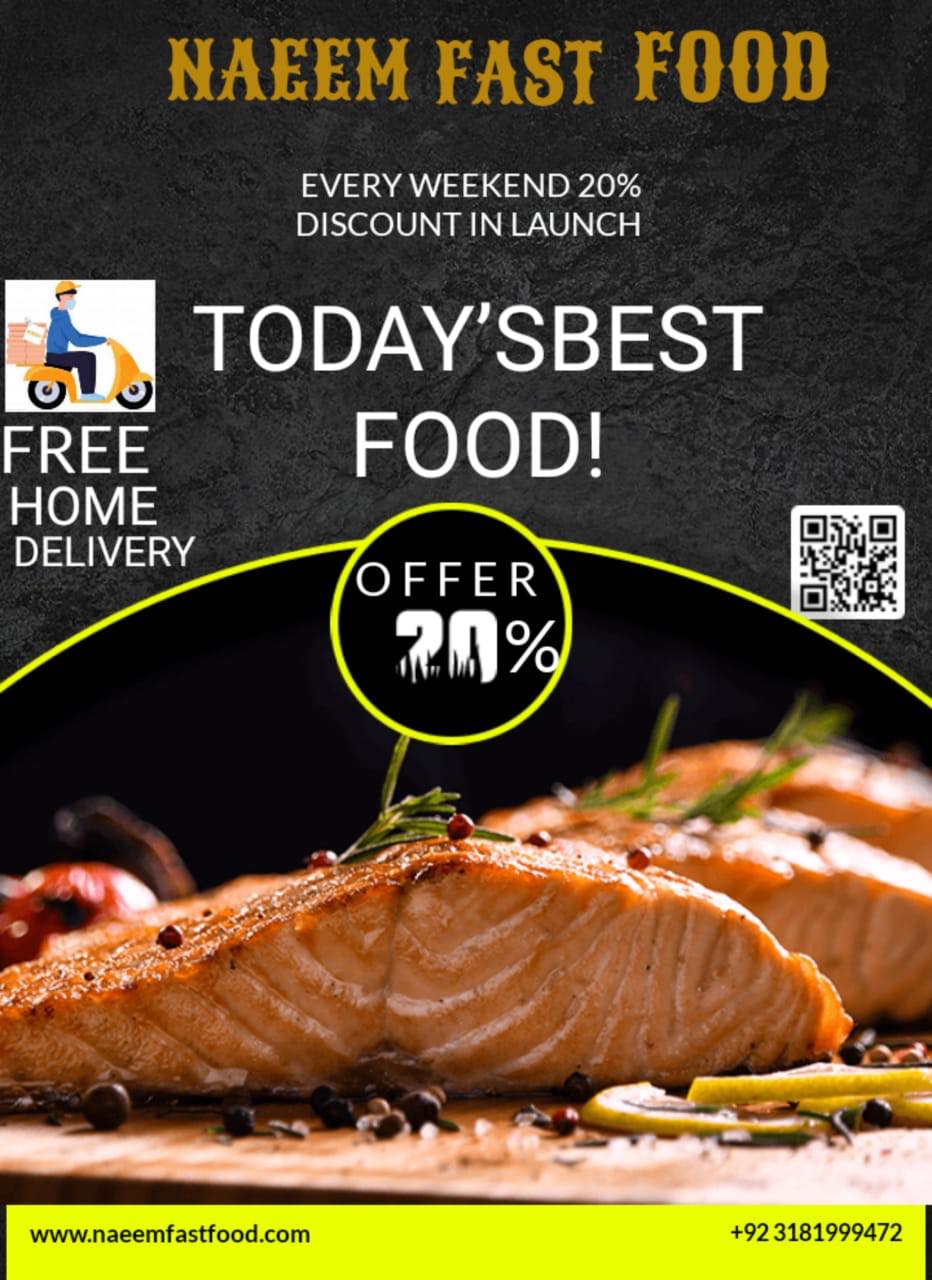 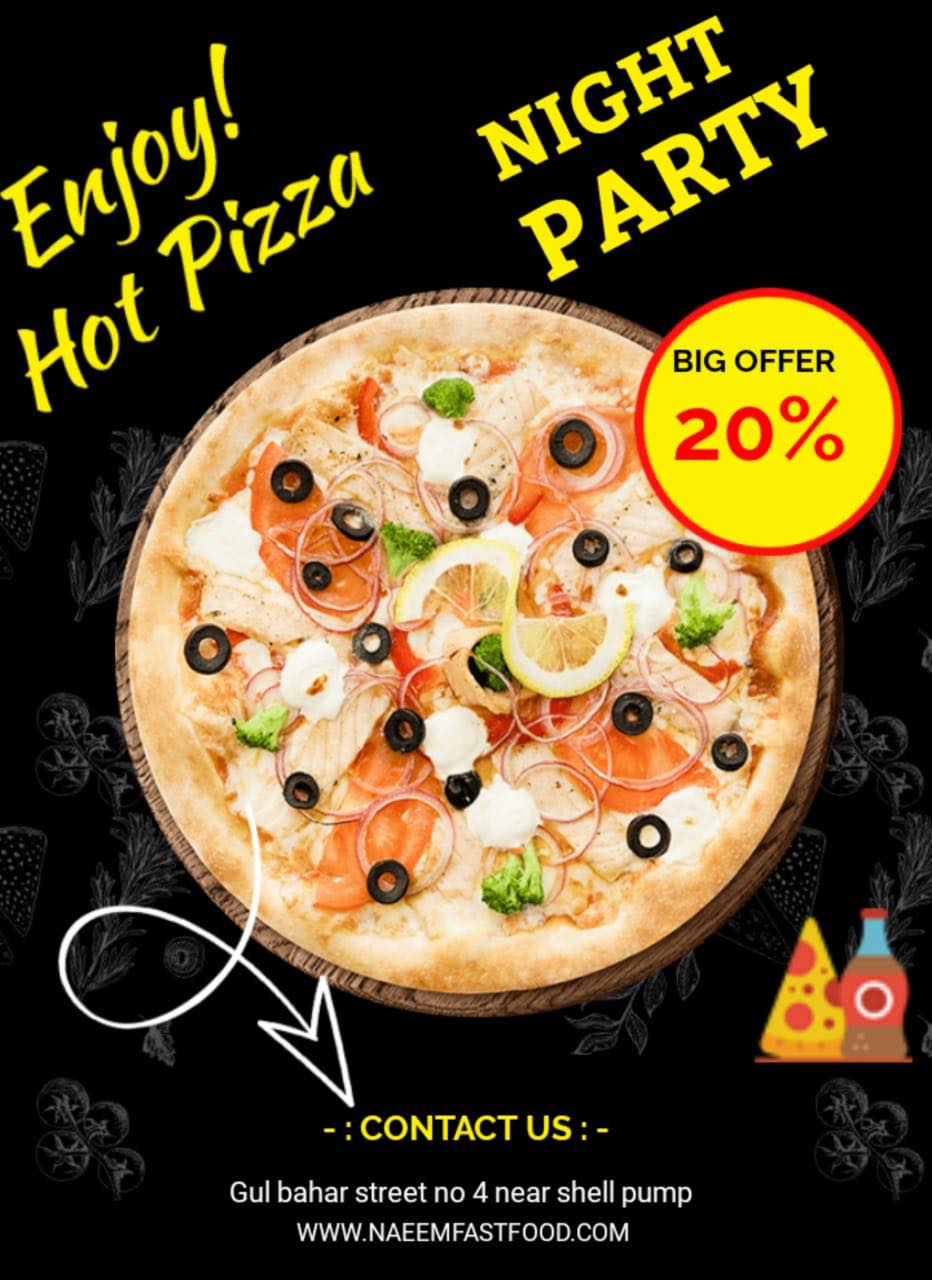 